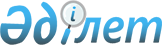 Об утверждении перечня лиц, входящих в целевые группы населения на 2009 год
					
			Утративший силу
			
			
		
					Постановление акимата города Лисаковска Костанайской области от 20 января 2009 года № 25. Зарегистрировано Управлением юстиции города Лисаковска Костанайской области 18 февраля 2009 года № 9-4-137. Утратило силу постановлением акимата города Лисаковска Костанайской области от 5 января 2010 года № 1      Сноска. Утратило силу постановлением акимата города Лисаковска Костанайской области от 05.01.2010 № 1 (вводится в действие со дня принятия).

      В соответствии с подпунктом 13) пункта 1 статьи 31 Закона Республики Казахстан "О местном государственном управлении в Республике Казахстан", подпунктом 2) статьи 7 Закона Республики Казахстан "О занятости населения" и в целях выработки единого подхода при определении форм социальной защиты населения города Лисаковска акимат города Лисаковска ПОСТАНОВЛЯЕТ:

      1. Утвердить прилагаемый Перечень лиц, входящих в целевые группы населения.

      2. Контроль за исполнением настоящего постановления возложить на заместителя акима города Лисаковска Абоимову В.В.

      3. Настоящее постановление вводится в действие по истечении десяти календарных дней после дня его первого официального опубликования.

 Перечень лиц, 
входящих в целевые группы населения      Сноска. Перечень c изменениями, внесенными постановлением акимата города Лисаковска Костанайской области от 16.06.2009 № 357 (порядок введения в действие см. п.2); от 20.10.2009 № 545 (порядок введения в действие см. п.2).

      К целевым группам населения относятся:

      малообеспеченные;

      молодежь в возрасте до двадцати девяти лет;

      воспитанники детских домов, дети-сироты и дети, оставшиеся без попечения родителей, в возрасте до двадцати трех лет;

      одинокие, многодетные родители, воспитывающие несовершеннолетних детей;

      граждане, имеющие на содержании лиц, которые в порядке, установленном законодательством Республики Казахстан, признаны нуждающимися в постоянном уходе, помощи или надзоре;

      лица предпенсионного возраста (за два года до выхода на пенсию по возрасту);

      инвалиды;

      лица, уволенные из рядов Вооруженных Сил Республики Казахстан;

      лица, освобожденные из мест лишения свободы и (или) принудительного лечения;

      оралманы;

      лица неперспективного возраста (старше пятидесяти лет);

      выпускники курсовой подготовки, начального, среднего и высшего профессионального образования;

      высвобожденные в связи с ликвидацией работодателя, сокращением численности или штата работников;

      лица, длительное время (более года) не работавшие;

      выпускники прошлых лет без опыта работы;

      родители имеющие детей в возрасте до 18 лет.


					© 2012. РГП на ПХВ «Институт законодательства и правовой информации Республики Казахстан» Министерства юстиции Республики Казахстан
				
      Аким города

В. Полешко
Утвержден
постановлением акимата
от 20 января 2009 года № 25